ANEXO IX(MODELO DE RELATÓRIO FINAL – PIBICTI)TITULO EM PORTUGUÊS, MAIÚSCULA, NEGRITO, FONTE: TIMES NEW ROMAN, 14; CENTRALIZADO, ESPAÇO SIMPLES, ESTILO NORMALNome e Sobrenome do bolsista1voluntário2, co-orientador3, orientador4(Fonte: Times New Roman, 12, Centralizado, Negrito, Espaço Simples)1Instituição/Campus/Curso - Programa, e-mail2Instituição/Campus/Curso - Programa, e-mail3Instituição/Campus/Departamento, e-mail4Instituição/Campus/Departamento, e-mail(Fonte: Times New Roman, 10, centralizado)ResumoEste modelo apresenta as instruções básicas para a elaboração do relatório final (na forma de um artigo), que deverá ser anexado, pelo orientador, no SUA até a data prevista em edital. Os autores devem atentar para as orientações seguintes: o relatório deve ter, no máximo, 12 páginas totais, contendo o resumo com, no máximo, 300 palavras; fonte Times New Roman – tamanho 12 – Espaço Simples. Na listagem dos autores (logo após o título do artigo), deverá constar o nome de todos os envolvidos no desenvolvimento do projeto e que tenham, de fato, contribuído para a sua execução. A falta do nome de qualquer um dos autores ou co-autores acarretará em sua NÃO CERTIFICAÇÃO pelo PIBICTI IFG.Palavras-chave: Máximo de cinco palavras, separadas por vírgula.TÍTULO DOS TÓPICOS (TIMES NEW ROMAN – FONTE TAMANHO 12 – ESPAÇO SIMPLES, NEGRITO)Este modelo foi preparado usando o editor de texto MS-Word. Para a elaboração do artigo devem ser rigorosamente respeitados os padrões estabelecidos nos próximos parágrafos.Tamanho do Papel: Antes de digitar o texto, assegure-se que a página está configurada para papel A4 (210 x 297 mm), no modo retrato. Margens do texto: Devem-se respeitar margens de 2,5 cm na borda superior, 2,5 cm na inferior, 2,5 cm na esquerda e 2,0 cm na borda direita.Extensão do Artigo: O tamanho máximo do artigo não pode exceder 12 páginas. Artigos com mais de 12 (doze) páginas serão recusados.Formato da Página: Todo o texto deve ser justificado à direita e à esquerda (com exceção das referências).Fontes: Use fonte Times New Roman – tamanho 12 - espaçamento simples entre linhas.Parágrafos: 1,5 cmTÍTULO DOS TÓPICOS (ESTILO: TÍTULO_SEÇÃO_ARTIGO, TIMES NEW ROMAN – TAMANHO FONTE 12 – ESPAÇO SIMPLES, NEGRITO)Texto (Times New Roman – Fonte tamanho 12 - Espaço Simples); Texto (Times New Roman – Fonte tamanho 12 - Espaço Simples); Texto (Times New Roman – Fonte tamanho 12 - Espaço Simples); Texto (Times New Roman – Fonte tamanho 12 - Espaço Simples); Texto (Times New Roman – Fonte tamanho 12 - Espaço Simples); Texto (Times New Roman – Fonte tamanho 12 - Espaço Simples); Texto (Times New Roman – Fonte tamanho 12 - Espaço Simples); Texto (Times New Roman – Fonte tamanho 12 - Espaço Simples); Texto (Times New Roman – Fonte tamanho 12 - Espaço Simples); Texto (Times New Roman – Fonte tamanho 12 - Espaço Simples); Texto (Times New Roman – Fonte tamanho 12 - Espaço Simples); Texto (Times New Roman – Fonte tamanho 12 - Espaço Simples); Texto (Times New Roman – Fonte tamanho 12 - Espaço Simples); Texto (Times New Roman – Fonte tamanho 12 - Espaço Simples); Texto (Times New Roman – Fonte tamanho 12 - Espaço Simples); Texto (Times New Roman – Fonte tamanho 12 - Espaço Simples); Texto (Times New Roman – Fonte tamanho 12 - Espaço Simples);Texto (Times New Roman – Fonte tamanho 12 - Espaço Simples); Texto (Times New Roman – Fonte tamanho 12 - Espaço Simples); Texto (Times New Roman – Fonte tamanho 12 - Espaço Simples); Texto (Times New Roman – Fonte tamanho 12 - Espaço Simples); Texto (Times New Roman – Fonte tamanho 12 - Espaço Simples); Texto (Times New Roman – Fonte tamanho 12 - Espaço Simples); Texto (Times New Roman – Fonte tamanho 12 - Espaço Simples); Texto (Times New Roman – Fonte tamanho 12 - Espaço Simples); Texto (Times New Roman – Fonte tamanho 12 - Espaço Simples); Texto (Times New Roman – Fonte tamanho 12 - Espaço Simples); Texto (Times New Roman – Fonte tamanho 12 - Espaço Simples); Texto (Times New Roman – Fonte tamanho 12 - Espaço Simples); Texto (Times New Roman – Fonte tamanho 12 - Espaço Simples); Texto (Times New Roman – Fonte tamanho 12 - Espaço Simples); Texto (Times New Roman – Fonte tamanho 12 - Espaço Simples).Citações. (Times New Roman – Fonte tamanho 10 - Espaço Simples) Citações. (Times New Roman – Fonte tamanho 10  - Espaço Simples) Citações. (Times New Roman – Fonte tamanho 10 - Espaço Simples) Citações. (Times New Roman – Fonte tamanho 10 - Espaço Simples).Texto (Times New Roman – Fonte tamanho 12 - Espaço Simples); Texto (Times New Roman – Fonte tamanho 12 - Espaço Simples); Texto (Times New Roman – Fonte tamanho 12 - Espaço Simples); Texto (Times New Roman – Fonte tamanho 12 - Espaço Simples); Texto (Times New Roman – Fonte tamanho 12 - Espaço Simples); Texto (Times New Roman – Fonte tamanho 12 - Espaço Simples); Texto (Times New Roman – Fonte tamanho 12 - Espaço Simples); Texto (Times New Roman – Fonte tamanho 12 - Espaço Simples); Texto (Times New Roman – Fonte tamanho 12 - Espaço Simples); Texto (Times New Roman – Fonte tamanho 12 - Espaço Simples); Texto (Times New Roman – Fonte tamanho 12 - Espaço Simples); Texto (Times New Roman – Fonte tamanho 12 - Espaço Simples); Texto (Times New Roman – Fonte tamanho 12 - Espaço Simples); Texto (Times New Roman – Fonte tamanho 12 - Espaço Simples); Texto (Times New Roman – Fonte tamanho 12 - Espaço Simples); Texto (Times New Roman – Fonte tamanho 12 - Espaço Simples).Transcrições (Times New Roman – Fonte tamanho 12 - Espaço Simples); Transcrições (Times New Roman – Fonte tamanho 12 - Espaço Simples); Transcrições (Times New Roman – Fonte tamanho 12 - Espaço Simples); Transcrições (Times New Roman – Fonte tamanho 12 - Espaço Simples); Transcrições (Times New Roman – Fonte tamanho 12 - Espaço Simples); Transcrições (Times New Roman – Fonte tamanho 12 - Espaço Simples); Transcrições (Times New Roman – Fonte tamanho 12 - Espaço Simples); Texto (Times New Roman – Fonte tamanho 12 - Espaço Simples); Texto (Times New Roman – Fonte tamanho 12 - Espaço Simples); Texto (Times New Roman – Fonte tamanho 12 - Espaço Simples); Texto (Times New Roman – Fonte tamanho 12 - Espaço Simples); Texto (Times New Roman – Fonte tamanho 12 - Espaço Simples); Texto (Times New Roman – Fonte tamanho 12 - Espaço Simples); Texto (Times New Roman – Fonte tamanho 12 - Espaço Simples); Texto (Times New Roman – Fonte tamanho 12 - Espaço Simples); Texto (Times New Roman – Fonte tamanho 12 - Espaço Simples); Texto (Times New Roman – Fonte tamanho 12 - Espaço Simples); Texto (Times New Roman – Fonte tamanho 12 - Espaço Simples); Texto (Times New Roman – Fonte tamanho 12 - Espaço Simples). Texto (Times New Roman – Fonte tamanho 12 - Espaço Simples); Texto (Times New Roman – Fonte tamanho 12 - Espaço Simples); Texto (Times New Roman – Fonte tamanho 12 - Espaço Simples); Texto (Times New Roman – Fonte tamanho 12 - Espaço Simples); Texto (Times New Roman – Fonte tamanho 12 - Espaço Simples); Texto (Times New Roman – Fonte tamanho 12 - Espaço Simples); Texto (Times New Roman – Fonte tamanho 12 - Espaço Simples); Texto (Times New Roman – Fonte tamanho 12 - Espaço Simples); Texto (Times New Roman – Fonte tamanho 12 - Espaço Simples); Texto (Times New Roman – Fonte tamanho 12 - Espaço Simples); Texto (Times New Roman – Fonte tamanho 12 - Espaço Simples); Texto (Times New Roman – Fonte tamanho 12 - Espaço Simples).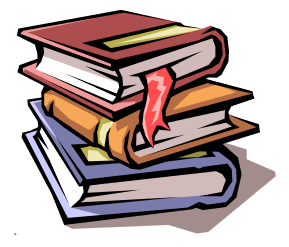 Figura 1: legendas - Times New Roman 10, Negrito (As figuras devem ser numeradas e citadas no texto)Texto (Times New Roman – Fonte tamanho 12 - Espaço Simples); Texto (Times New Roman – Fonte tamanho 12 - Espaço Simples); Texto (Times New Roman – Fonte tamanho 12 - Espaço Simples); Texto (Times New Roman – Fonte tamanho 12 - Espaço Simples); Texto (Times New Roman – Fonte tamanho 12 - Espaço Simples); Texto (Times New Roman – Fonte tamanho 12 - Espaço Simples); Texto (Times New Roman – Fonte tamanho 12 - Espaço Simples); Texto (Times New Roman – Fonte tamanho 12 - Espaço Simples); Texto (Times New Roman – Fonte tamanho 12 - Espaço Simples); Texto (Times New Roman – Fonte tamanho 12 - Espaço Simples); Texto (Times New Roman – Fonte tamanho 12 - Espaço Simples); Texto (Times New Roman – Fonte tamanho 12 - Espaço Simples).Tabela 1: legendas - Times New Roman 10, Negrito (As tabelas devem ser numeradas e citadas no texto)Quadro 2: legendas - Times New Roman 10, Negrito (Os quadros devem ser numerados e citadas no texto)Texto (Times New Roman – Fonte tamanho 12 - Espaço Simples); Texto (Times New Roman – Fonte tamanho 12 - Espaço Simples); Texto (Times New Roman – Fonte tamanho 12 - Espaço Simples); Texto (Times New Roman – Fonte tamanho 12 - Espaço Simples); Texto (Times New Roman – Fonte tamanho 12 - Espaço Simples); Texto (Times New Roman – Fonte tamanho 12 - Espaço Simples); Texto (Times New Roman – Fonte tamanho 12 - Espaço Simples); Texto (Times New Roman – Fonte tamanho 12 - Espaço Simples); Texto (Times New Roman – Fonte tamanho 12 - Espaço Simples); Texto (Times New Roman – Fonte tamanho 12 - Espaço Simples); Texto (Times New Roman – Fonte tamanho 12 - Espaço Simples); Texto (Times New Roman – Fonte tamanho 12 - Espaço Simples).Referências (Times New Roman – Fonte tamanho 12 - Espaço Simples – Alinhamento à esquerda). (Elaborada segundo Normas NBR-6023/2002, disponível em: http://bu.ufsc.br/framerefer.html).(Para Livro)Autor (SOBRENOME, Prenome). Título do livro (destacar com negrito ou itálico): subtítulo (se houver). Edição. Local: Editora, ano.(Para Capítulo de Livro)Autor do capítulo (SOBRENOME, Prenome). Título do capítulo. In: Autor do livro (SOBRENOME, Prenome). Título do livro (destacar em negrito ou itálico). Local: Editora, ano. Página (inicial e final do capítulo).(Para Artigo de Revista e/ou Periódico)Autor (SOBRENOME, Prenome). Título do artigo. Título da revista (destacar com negrito ou itálico), volume, número do fascículo, páginas (inicial e final do artigo), mês (abreviado) e ano.(Para Texto retirado da Internet/sites)Autor (SOBRENOME, Prenome). Título (destacar com negrito ou itálico). Informações complementares (Coordenação, desenvolvida por, apresentada..., quando houver). Disponível em: <endereço do site>. Acesso em: dia, mês (abreviado) e ano.Data: ____/____/____          _____________________________                     _____________________________Recebido em: _____/_____/_____ 	                              ____________________________________________Assinatura/Gerência de Pesquisa, Pós-Graduação e Extensão.Dado1Dado2Valor1Valor2Valor3Valor4Título1Título2Informação1Informação2Informação3Informação4Assinatura do/a orientador/aAssinatura do/a estudante